3. STŘEDNÍ EVROPAMezi středoevropské státy patří:a) sousední státy ČR-Německo                                      Polsko                                     Slovensko                                     Rakouskob) Česká republika     Maďarsko     ŠvýcarskoHlavní města těchto států (př. Praha, Vídeň) lákají turisty svými památkami.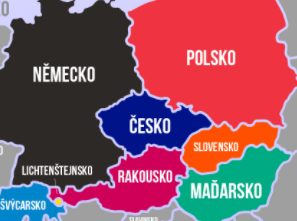 4. JIŽNÍ EVROPADo jižní Evropy patří tyto státy:PortugalskoŠpanělskoItálieŘecko-jsou to nejvíce navštěvované státy světa, milióny turistů sem přijíždějí za teplým mořem, slunečným počasím, historickými památkami-tyto státy vyvážejí  do jiných zemí ovoce, zeleninu, víno a rybí výrobky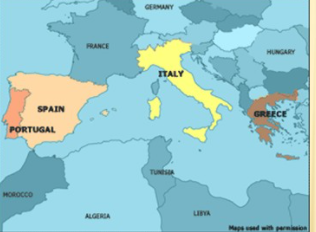 